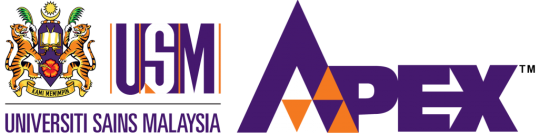 ANUGERAH PENDIDIK SANJUNGAN USM 2021Majlis Anugerah Sanggar Sanjung 2021BIODATA RINGKAS 	(Diisi oleh calon)	 [Sila sertakan biodata ringkas pemohon (lebih kurang 250 perkataan)]ANUGERAH PENDIDIK SANJUNGAN USM 2021Majlis Anugerah Sanggar Sanjung 2021BORANG PERAKUAN PENERIMAAN PENCALONAN(Diisi oleh calon)Bahawasanya saya  		  daripada 	(nama)Pusat/Pusat Pengajian 		 bersetuju menerima pencalonan Anugerah Pendidik Sanjungan USM 2021.Maka dengan ini saya akan menjaga dan mengekalkan kecemerlangan diri saya sebagai pendidik contoh dan bersedia membantu pihak universiti dalam usaha-usaha mempertingkatkan kualiti pengajaran dan pembelajaran di USM....................................[Tandatangan]Tarikh:  ......................APS atau Anugerah Pendidik Sanjungan USM bertujuan memberi pengiktirafan dan sanjungan kepada pensyarah dan tenaga pengajar USM yang telah melaksanakan tanggungjawab pengajaran dan/atau penyeliaan pelajar dengan penuh dedikasi, berinovasi serta berinovatif untuk memastikan USM menghasilkan graduan yang berkualiti tinggi. Pengajaran dalam konteks ini didefinisikan sebagai “aktiviti kreatif yang direka bentuk untuk meningkatkan pembelajaran dan mengembangkan kebolehan, bakat serta minat pelajar dalam mengamalkan ilmu secara bijaksana sebagai insan yang cemerlang dan seimbang”.  Anugerah akan disampaikan pada Majlis Anugerah Sanggar Sanjung mengikut kategori bidang pengajaran yang telah diluluskan oleh Jawatankuasa Induk Majlis Anugerah Sanggar Sanjung 2021.APS atau Anugerah Pendidik Sanjungan USM bertujuan memberi pengiktirafan dan sanjungan kepada pensyarah dan tenaga pengajar USM yang telah melaksanakan tanggungjawab pengajaran dan/atau penyeliaan pelajar dengan penuh dedikasi, berinovasi serta berinovatif untuk memastikan USM menghasilkan graduan yang berkualiti tinggi. Pengajaran dalam konteks ini didefinisikan sebagai “aktiviti kreatif yang direka bentuk untuk meningkatkan pembelajaran dan mengembangkan kebolehan, bakat serta minat pelajar dalam mengamalkan ilmu secara bijaksana sebagai insan yang cemerlang dan seimbang”.  Anugerah akan disampaikan pada Majlis Anugerah Sanggar Sanjung mengikut kategori bidang pengajaran yang telah diluluskan oleh Jawatankuasa Induk Majlis Anugerah Sanggar Sanjung 2021.Kriteria penilaian calon APS adalah seperti berikut:Falsafah pengajaranInovasiKeberkesanan pengajaran dan pembelajaranBahan pengajaran dan penilaianKriteria penilaian calon APS adalah seperti berikut:Falsafah pengajaranInovasiKeberkesanan pengajaran dan pembelajaranBahan pengajaran dan penilaianNama Calon:  ____________________________________________   No. K.P./No.Pasport/No.Staf: _______________________          Kewarganegaraan: _______________________________________  Tempoh Khidmat Sebagai Pensyarah: _______________Pusat Pengajian :     ______________________________________________________________________________________Bidang Kepakaran        :     _________________________________________________________________________________ Pernah menang APS (jika berkenaan):             Ya, Tahun APS : ____________                    Tidak          Nama Calon:  ____________________________________________   No. K.P./No.Pasport/No.Staf: _______________________          Kewarganegaraan: _______________________________________  Tempoh Khidmat Sebagai Pensyarah: _______________Pusat Pengajian :     ______________________________________________________________________________________Bidang Kepakaran        :     _________________________________________________________________________________ Pernah menang APS (jika berkenaan):             Ya, Tahun APS : ____________                    Tidak          Disahkan oleh Dekan (Nama) : __________________________________          Tandatangan :  ________________________Cop Pusat Pengajian/Pusat   :                                                                                Tarikh :  ______________________________      Disahkan oleh Dekan (Nama) : __________________________________          Tandatangan :  ________________________Cop Pusat Pengajian/Pusat   :                                                                                Tarikh :  ______________________________             Kategori Pencalonan:                                             Sains Tulen                                             Sains Gunaan                                        Sastera Tulen                                                                         Sastera Gunaan                                       Kejuruteraan                                          Kesihatan             Kategori Pencalonan:                                             Sains Tulen                                             Sains Gunaan                                        Sastera Tulen                                                                         Sastera Gunaan                                       Kejuruteraan                                          Kesihatan      PENTING - Portfolio Pengajaran (Bahan/Bukti Sokongan):Permohonan perlu mengandungi semua yang berikut mengikut susunan:Falsafah dan penjelasan tentang pengajaran yang dilakukan;Penyata Inovasi; Bahan bukti bahawa pembelajaran berkesan telah berlaku. Contoh: muka surat laman web, e-mel, gambar/foto calon semasa aktiviti mengajar, dokumentasi pengajaran, tugasan pelajar, CD, field trip;Bahan pengajaran dan penilaian (sertakan sampel sahaja);Bahan bukti penyeliaan pelajar yang berkesan;Curriculum vitae (CV) dan bahan lain yang berkaitan;Silibus dan rangka kursus bagi kursus terkini yang diajar; danTestimoni pelajar/staf sokongan/rakan sejawat. Bukti penghantaran tidak boleh dianggap sebagai bukti penerimaan.Semua borang dan bahan sokongan perlu dihantar dalam bentuk hardcopy.Borang Pencalonan perlu dihantar kepada:  SekretariatJawatankuasa Anugerah Pendidik Sanjungan 2021Pusat Pembangunan Kecemerlangan Akademik Bangunan H24, Lorong CahayaUniversiti Sains Malaysia[Tel:  04-653 5982][emel: norliza@usm.my]